1/A SINIFI OKUMA-ANLAMA ETKİNLİĞİSEVGİ SINIFI    Okulun ilk günüydü. Anneler, babalar, çocuklar, öğretmenler bahçede toplanmışlardı. Müdür bey konuşma yaptı. Birinci sınıflar okula yeni başlıyorlardı. Onlar da öğretmeninin yanında toplanmışlardı.    Oya, öğretmenini çok merak ediyordu. Onu, ilk kez gördü. Başını kaldırdı. Gözlerinin içine baktı. Öğretmenin gözlerindeki sevgi ışıltısını gördü.        Öğretmenleri:-Haydi, hep beraber sınıfa çıkalım, dedi    Çocuklar, yürümeye başladılar. Birlikte dersliğe girdiler. Sıralara oturdular. Öğretmenleri:-Bakın çocuklar! Aynı sınıfta okuyacağız. Önce birbirinizi çok sevin. Her konuda birbirinize yardımcı olun, bu çok önemli. dedi.DÜŞÜNELİM CEVAPLIYALIM1. Okul bahçesinde niçin anne ve babalar varmış?……………………………………………………………………2. Oya neyi merak ediyormuş?………………………………………………………………3. Öğretmen öğrencilerden nasıl davranmasını istiyormuş?……………………………………………………………………………….4. Birbirini sevmek neden önemlidir sence? …………………………………………………………………………………5. Bu yazıda kullanılan noktalama işaretleri nelerdir?………………………………………………………………………….6. Bu yazıda kaç cümle var, sayar mısın?………………………………………………………………………….7. Sen de okula başladığın günkü düşüncelerini yazar mısın?……………………………………………………………………………………………………………………………………………………8. Üç tane özel isim yazar mısın?……………………………………………………………………….9. Resmi boyar mısın?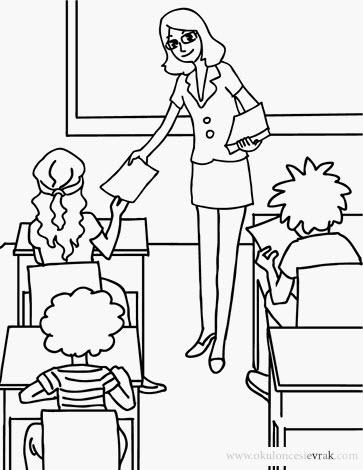 